Чек лист приемки дизайнаМакет сайта соответствуют техническому заданию. В макете сайта прорисован дизайн форм и всплывающих окон.  Наличие всплывающего окошка спасибо при заказе или покупки с сайта (или страницы, куда перенаправляется посетитель). Разработан дизайн кнопок в 3-х вариантах: в спокойном состоянии, при наведении, в момент нажатия на кнопку.   Разработан дизайн ссылок в 3-х вариантах: в спокойном состоянии, при наведении, после перехода по ссылке.  Страница с 404 ошибкой оформлена в стиле сайта. С макетом дизайнер предоставил файлы использованных шрифтов в формате web fonts либо все используемые шрифты должны присутствовать на https://www.google.com/fonts (бесплатный, с наличием кириллицы). В макете шрифт должен быть использован только по одному названиюЕсли используются не гуглофонты, шрифты предоставляются в архиве, след. структурой - Font name	-Bold		-Font_name-Bold.eot		-Font_name-Bold.otf		-Font_name-Bold.svg		-Font_name-Bold.ttf		-Font_name-Bold.woff		-Font_name-Bold.woff2	-BoldIt		-Font_name-BoldItalic.eot		-Font_name-BoldItalic.otf		-Font_name-BoldItalic.svg		-Font_name-BoldItalic.ttf		-Font_name-BoldItalic.woff		-Font_name-BoldItalic.woff2	-Regular		-Font_name-Regular.eot		-Font_name-Regular.otf		-Font_name-Regular.svg		-Font_name-Regular.ttf		-Font_name-Regular.woff		-Font_name-Regular.woff2	-RegularIt		-Font_name-RegularIt.eot		-Font_name-RegularIt.otf		-Font_name-RegularIt.svg		-Font_name-RegularIt.ttf		-Font_name-RegularIt.woff		-Font_name-RegularIt.woff2	И другие начертания д.б. в своих папках. Список предоставляемых форматов: eot, otf, svg, ttf, woff, woff2Для преобразования шрифтов можно использовать вот этот сервисhttps://transfonter.org/Использованные шрифты поддерживаются браузерами и нормально отображаются.favicon.icoДолжны быть предусмотрены варианты, когда в блоках будет выводиться большое/меньшее количество текст. Чтобы это не ломало дизайн.Наличие нашего копирайта в подвале сайта.Использовано не более 3 шрифтов.Для пунктов меню должен быть нарисован вариант, когда посетитель находится в данном разделе.Размеры шрифтов должны быть заданы в px и в виде целого значения (не 13.3px, а 13px)Межбуквенный/межсловный интервал должен быть стандартным.Запрещено изменять высоту/ширину шрифта способом, отличным от обычного изменения размера кегля (размера шрифта).Для блоков с обязательным изображением (блок товара), отрисовывать изображение-заглушку, которая будет выводиться при незагруженном изображении.Фон задан одним цветом или повторяющейся картинкой.Используется не более 2 нестандартных шрифтов.Формат макета *.psd, совместимый с CS6 v13.0.0На каждую страницу отдельный *.psd файл.Каждый элемент дизайна представлен в отдельном слое.Не делать перенос текста в рамках одного предложения с помощью клавиши "Enter" (перевод строки) или еще какими-либо способами. Текст должен падать только в естественном случае, когда кончается место в строкеОтрисовать как будут выглядеть следующие элементы:h1, h2, h3пагинаторхлебные крошкиДополнительно к основному дизайну прорисованы все страницы в разрешении 320px с учетом адаптивки основного дизайна. Т.е. структура и порядок элементов остается неизменным, блоки могут только падать друг под друга по очередности слева-направо. Прорисованы отдельные дополнительные элементы, которые выводятся только для этого расширения: как выглядит меню, стрелки у слайдера и т.д.Дополнительно к основному дизайну прорисованы все страницы в разрешении 768px с учетом адаптивки основного дизайна. Т.е. структура и порядок элементов остается неизменным, блоки могут только падать друг под друга по очередности слева-направо.Если дизайн делается на всю ширину, макет ПК версии должен быть размером 1170px.Желательно сопровождать макет пояснительной запиской, где будут перечислены: использованные гарнитуры (для возможности сразу прописать основное семейство шрифтов для страницы и изменять его лишь отдельных блоков);блоки с использование «неавтоматического» интерлиньяжа и интервалов;цветовая схема — сразу прописаны цвета для основных текстовых блоков (все используемые цвета не имеет смысла перечислять), цвета ссылок — по умолчанию, по наведению, посещённые; опорные цвета используемых градиентов и т.д.20.11.2018тени, градиенты, должны вмещаться в родительский контейнер.Неправильно: 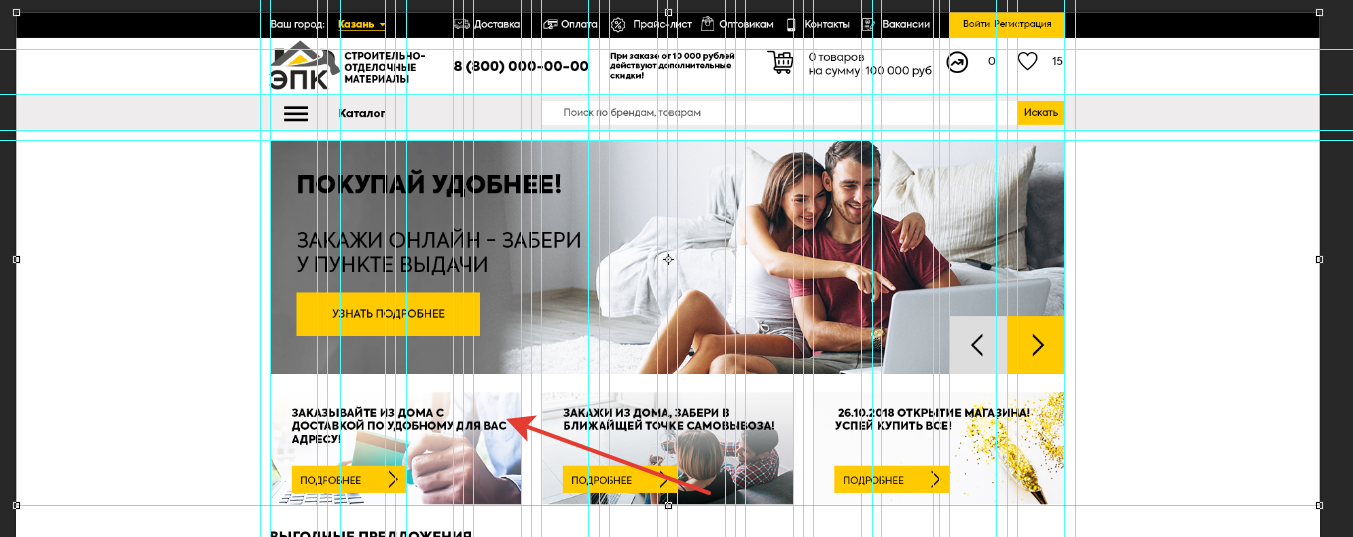 (рис.1)Белая тень должна быть внутри блока, а не до начала страницы.Блоки одного раздела должны иметь идентичный дизайн. Если посмотреть тот же рис. 1, в одном блоке тень сделана по одному, в другом по-другому, в третьем его нет. Либо все должно быть одинаково, либо иметь какую-то логику при выводе.Изображения слайдеров, и прочее должны иметь размер блока.Неправильно: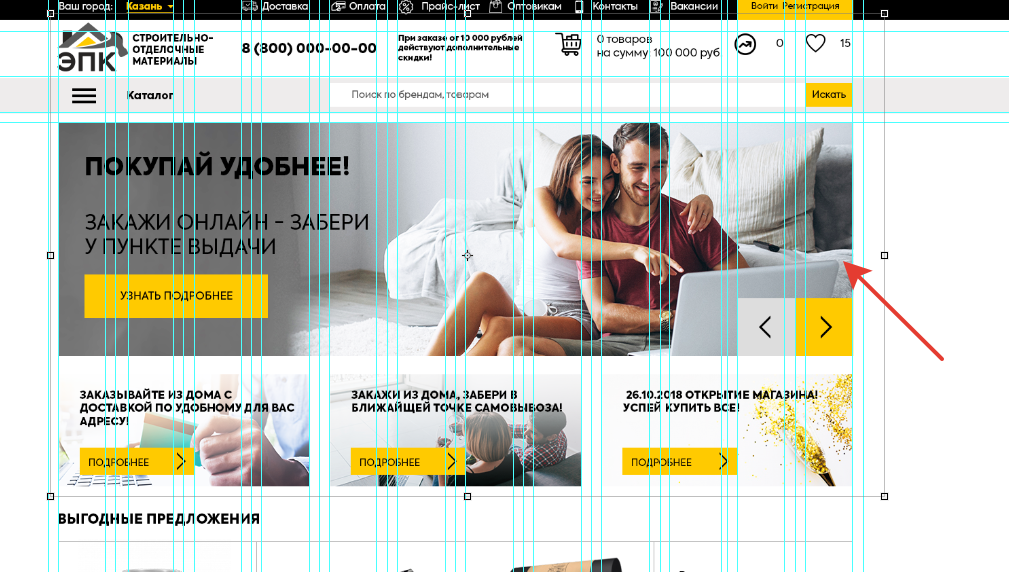 (рис. 2)Размер изображения больше самого блока.В макете размеры изображения продуктов и аналогичных товаров (напр., каталогов), должны иметь одинаковые размеры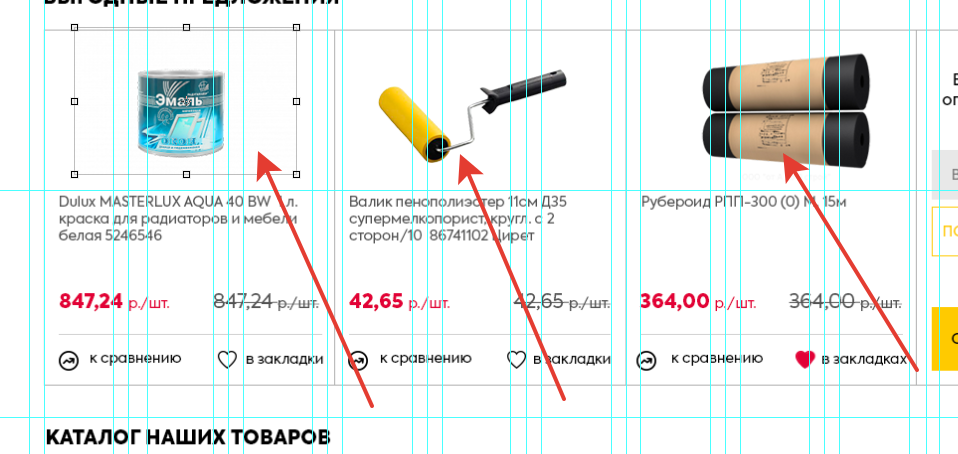 Даже, если сами изображения маленькие/большие, фактические размеры (например, вместе с белым и фоном) должны быть одинаковыми.Хороший пример размеров изображений: https://www.ulmart.ru/